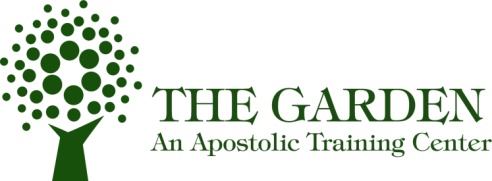 La Unción"El Señor DIOS ha puesto su Espíritu en mí porque el SEÑOR me ungió con aceite para nunciar las buenas noticias a los pobres. Me ha enviado a sanar a los afligidos, a anunciar liberación a los prisioneros y libertad a los presos. 2 Me eligió para anunciar el año en que el SEÑOR se mostrará favorable y el día en que nuestro Dios se vengará. Me eligió también para consolar a todos los que están tristes, 3 para darle al pueblo afligido de Sion una corona en vez de cenizas, aceite de alegría en vez de luto, vestido de alabanza en vez de espíritu triste. Ellos serán llamados robles de justicia, la planta gloriosa del SEÑOR. 4 Ellos reconstruirán las ruinas antiguas y levantarán los lugares que fueron destruidos anteriormente. Reconstruirán las ciudades arruinadas que están destruidas desde hace mucho tiempo.  Isaias 61:1-4UngirHebreo-mashach; Strongs, 04886 frotar con aceite, untarEl significado básico de la palabra, ungir, es simplemente untar algo sobre un objeto. Normalmente está involucrado el aceite. Esto es la idea para ungir algo o alguien y es un acto de consagración.La palabra ungir, ungido, y unción aparecen más de 150 veces en las escrituras.Cuando primero aparece en el Génesis 28:16, unción de aceite dice que Dios está presente-"seguramente el Señor está en este lugar."A la mañana siguiente, Jacob se levantó muy temprano, tomó la piedra que había puesto bajo su cabeza, la colocó a manera de recordatorio y derramó aceite sobre ella para dedicársela a Dios. Esa ciudad se llamaba Luz, pero Jacob le cambió el nombre y le puso Betel.”     Genesis 28:15-19La palabra Hebrea Bethe significa "casa de Dios." Como creyentes en Jesús, nos convertimos en el lugar de morada de Dios."O no sabes que tu cuerpo es el templo del Espíritu Santo que está en vosotros, el cual tiene de Dios, y no eres tu propio?" I Corintios 6:19 En la antigua cultura Hebrea era costumbre echar aceite sobre la cabeza de uno que se le estáva dando una posición de autoridad o Ministerio.  Exodo 25:6, Éxodo 29:7; 29:21; 29:36Nuestra palabra inglesa mashach: maw-sha - proviene de Mesías y Mesías significa ungido.En tiempos antiguos Dios ungia a un individuo para funcionar con eficacia en una oficina particular. Por ejemplo, se podría elegir a una persona y ungir a presentarse en la oficina de un sacerdote. Se elige otra todavía y se ungia para presentarse en la Oficina de un rey y ungir como profeta. Levitico  4:3 – sarcedote1 Samuel 24:6 – reyes1 Crónicas 16:22 -  profetas1 Samuel  2:101Samuel 2:351Samuel 9:161Samuel 10:11Samuel 15:11 Samuel 16:11Samuel 16:12La Unción te refresca y te da restauración2 Cronicas  28:15Salmos 92:10Dios honrada y exaltara a Su pueblo antes de sus enemigos como un invitado de honor. Salmos 23:5Dios tiene protección feroza indefectible de sus ungidos.Salmo 105:14, 15Salmo 2:2 La unción es la carga quitada, el poder de Dio que destruye el yugo!"Ese día se te quitará la carga que llevas en los hombros, 
y el yugo que te pusieron en el cuello será destruido. Isaias 10:27"Es porque tú has roto el yugo que los tenía cautivos, la barra sobre sus hombros y la vara del opresor.”  Isaias 9:4Jesús – el que nos salva de nuestros pecados -"Porque nos ha nacido un niño, se nos ha dado un hijo. Sobre sus hombros descansa la autoridad."  Isaias 9:6, 7"El espíritu del Señor está sobre mí"Isaías 61:1-4 Cristo --  El ungido El Señor ha puesto su Espíritu en mí, porque me eligió para anunciar las buenas noticias a los pobres. Me envió a contarles a los prisioneros que serán liberados. A contarles a los ciegos que verán de nuevo, y a liberar a los oprimidos.”  Lucas 4:18 "Ustedes saben que a Jesús de Nazaret, Dios lo llenó del Espíritu Santo y de poder. Él fue por todas partes haciendo el bien y sanando a los que vivían oprimidos por el diablo. Lo pudo hacer porque Dios estaba con él." Hechos 10:38"Pero de su Hijo dice: «Tu reino, oh Dios, seguirá por siempre, gobernarás tu reino con justicia. Amas la justicia y odias la injusticia. Así que, oh Dios, tu Dios te ha elegido como rey. Te ha dado un honor y una alegría más grande 
que las que tienen los que son como tú.”  Hebreos 1:8-9El cuerpo de Cristo -  el cuerpo de los ungidos"Y los discípulos primero fueron llamados cristianos en Antioquía." Hechos 11:26"Cristo en mí, la esperanza de Gloria." Colosenses 1:27"Cristo, el Santo, les dio a todos ustedes el don del Espíritu. Así que todos conocen la verdad.”  1Juan 2:20"En cuanto a ustedes, tienen el Espíritu como un don que recibieron de Cristo. Ese don vive en ustedes y por eso no necesitan que nadie les enseñe. Ese don les enseña todo porque es verdad y no mentira. Ustedes permanezcan en Cristo, así como ese don les enseñó." 1 Juan 2:27"No digo esto porque necesite ayuda, pues he aprendido a adaptarme a cualquier situación. Yo sé cómo vivir en pobreza o en abundancia. Conozco el secreto de estar feliz en todos los momentos y circunstancias: pasando hambre o estando satisfecho; teniendo mucho o teniendo poco. Puedo enfrentar cualquier situación porque Cristo me da el poder para hacerlo." Filipenses 4:11-13En términos simples, la unción es la presencia del Espíritu SANTO que esta untado a alguien. Es la vida desbordante de JESUS que imparte la fuerza sobrenatural que permite a un individuo cumplir una función o tarea especial en una oficina.Y Dios es el que a nosotros y a ustedes nos ha afirmado al unirnos a Cristo, y nos ha consagrado. 2 Corintios 1:21 Marcos 16:14-18Marcos 6:13Santiago 5:14